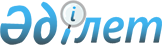 Ақтау қаласы әкімдігінің кейбір қаулыларының күші жойылды деп тану туралыМаңғыстау облысы Ақтау қаласы әкімдігінің 2019 жылғы 15 қаңтардағы № 69 қаулысы. Маңғыстау облысы Әділет департаментінде 2019 жылғы 17 қаңтарда № 3783 болып тіркелді
      Қазақстан Республикасының 2001 жылғы 23 қаңтардағы "Қазақстан Республикасындағы жергілікті мемлекеттік басқару және өзін-өзі басқару туралы", 2016 жылғы 6 сәуірдегі "Құқықтық актілер туралы" Заңдарына сәйкес, Ақтау қаласының әкімдігі ҚАУЛЫ ЕТЕДІ:
      1. Осы қаулының қосымшасына сәйкес, Ақтау қаласы әкімдігінің кейбір қаулыларының күші жойылды деп танылсын.
      2. "Ақтау қаласы әкімінің аппараты" мемлекеттік мекемесі (А.Толегенова) осы қаулының әділет органдарында мемлекеттік тіркелуін, оның Қазақстан Республикасы нормативтік құқықтық актілерінің эталондық бақылау банкінде және бұқаралық ақпарат құралдарында ресми жариялануын қамтамасыз етсін.
      3. Осы қаулының орындалуын бақылау Ақтау қаласы әкімінің орынбасары Г.М. Қалмұратоваға жүктелсін.
      4. Осы қаулы әділет органдарында мемлекеттік тіркелген күннен бастап күшіне енеді және ол алғашқы ресми жарияланған күнінен кейін күнтізбелік он күн өткен соң қолданысқа енгізіледі. Ақтау қаласы әкімдігінің күші жойылды деп танылған  кейбір қаулыларының тізбесі
      1. Ақтау қаласы әкімдігінің 2015 жылғы 15 қаңтардағы №8 "Ақтау қаласы әкімінің аппараты" мемлекеттік мекемесінің Ережесін бекіту туралы" қаулысы (нормативтік құқықтық актілерді мемлекеттік тіркеу Тізілімінде № 2600 болып тіркелген, 2015 жылдың 03 ақпанында "Маңғыстау" газетінде жарияланған) қаулысы.
      2. Ақтау қаласы әкімдігінің 2015 жылғы 16 сәуірдегі №429 "Ақтау қалалық азаматтық хал актілерін тіркеу бөлімі" мемлекеттік мекемесін құру және Ережесін бекіту туралы" (нормативтік құқықтық актілерді мемлекеттік тіркеу Тізілімінде № 2720 болып тіркелген, 2015 жылдың 23 мамырында "Маңғыстау" газетінде жарияланған) қаулысы.
      3. Ақтау қаласы әкімдігінің 2015 жылғы 22 маусымдағы №805 "Ақтау қаласы әкімдігінің 2015 жылғы 15 қаңтардағы №8 "Ақтау қаласы әкімінің аппараты" мемлекеттік мекемесінің Ережесін бекіту туралы" қаулысына өзгерістер енгізу туралы (нормативтік құқықтық актілерді мемлекеттік тіркеу Тізілімінде № 2792 болып тіркелген, 2015 жылдың 11 тамызында "Маңғыстау" газетінде жарияланған) қаулысы.
					© 2012. Қазақстан Республикасы Әділет министрлігінің «Қазақстан Республикасының Заңнама және құқықтық ақпарат институты» ШЖҚ РМК
				
      Қала әкімі 

Ғ.Ниязов
Ақтау қаласы әкімдігінің2019 жылғы 15 қаңтары№ 69 қаулысынақосымша